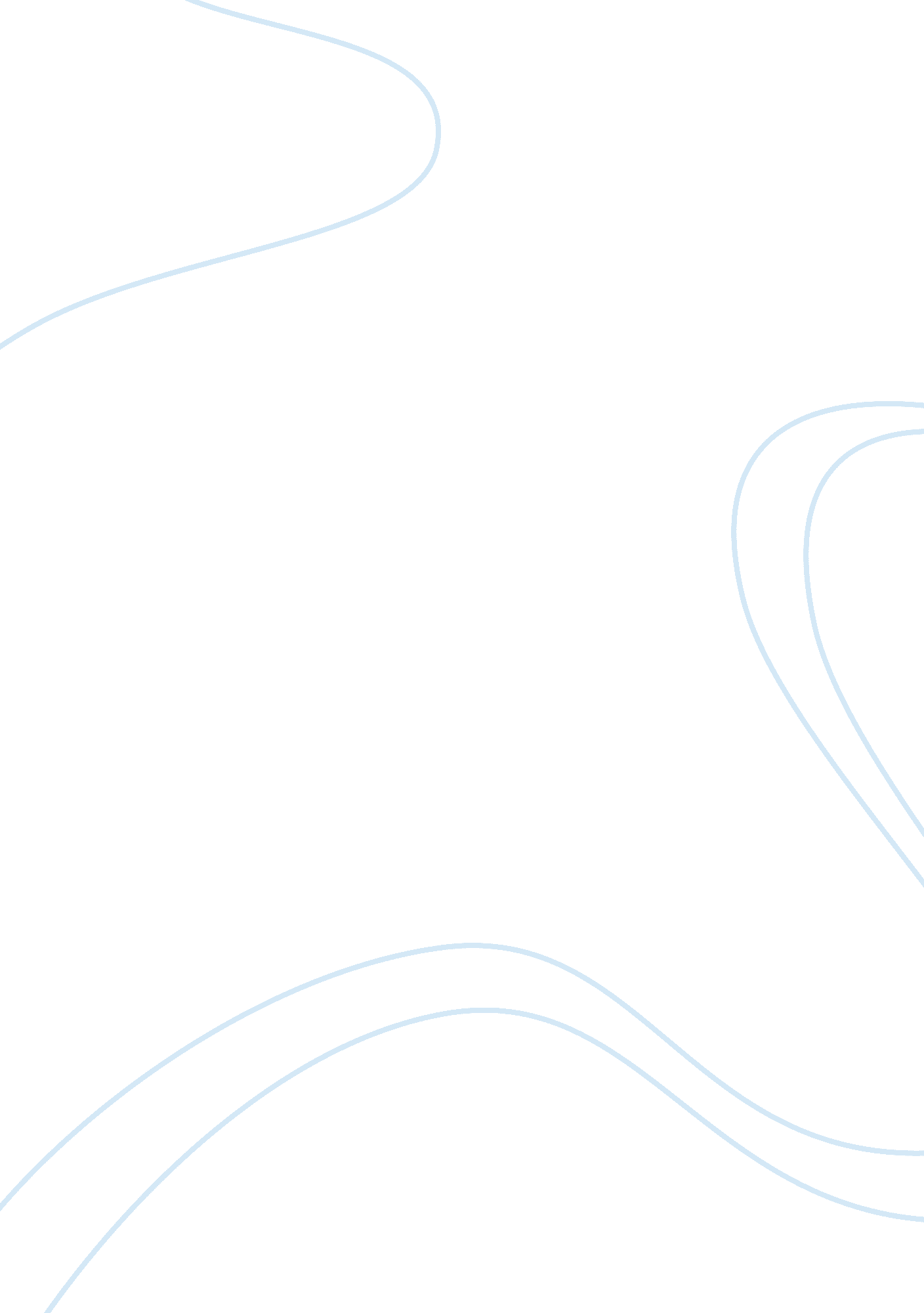 Organizational ethics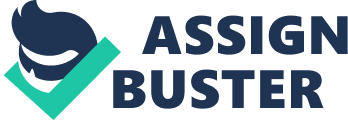 There are at least four elements which exist in organisations that make ethical behaviour conducive within an organisation. The four elements necessary to quantify an organization’s moralss are: 1 ) Written codification of moralss and criterions2 ) Ethical motives developing to executives. directors. and employees3 ) Handiness for advice on ethical state of affairss ( i. e. advice lines or offices )4 ) Systems for confidential coverage. Good leaders strive to make a better and more ethical organisation. Restoring an ethical clime in organisation is critical. as it is a cardinal constituent in work outing the many other organisational development and ethical behaviour issues confronting the organisation. From arguments over drug-testing to analyses of dirts on Wall Street. attending to moralss in concern organisations has ne’er been greater. Yet. much of the attending given to moralss in the workplace overlooks some critical facets of organisational moralss. When speaking about moralss in organisations. one has to be cognizant that there are two ways of nearing the subject–the “ individualistic approach” and what might be called the “ communal attack. ” Each attack incorporates a different position of moral duty and a different position of the sorts of ethical rules that should be used to decide ethical jobs. More frequently than non. treatments about moralss in organisations reflect merely the “ individualistic approach” to moral duty. Harmonizing to this attack. every individual in an organisation is morally responsible for his or her ain behaviour. and any attempts to alter that behaviour should concentrate on the person. But there is another manner of understanding duty. which is reflected in the “ communal attack. ” Here persons are viewed non in isolation. but as members of communities that are partly responsible for the behaviour of their members. So. to understand and alter an individual’s behaviour we need to understand and seek to alter the communities to which they belong. Any equal apprehension of. and effectual solutions to. ethical jobs originating in organisations requires that we take both attacks into history. Recent alterations in the manner we approach the “ problem of the alcoholic” service as a good illustration of the mutuality of single and communal attacks to jobs. Not so long ago. many people viewed an alcoholic as an person with jobs. Treatment focused on assisting the single trade with his or her job. Today. nevertheless. the alky is frequently seen as portion of a dysfunctional household system that reinforces alcoholic behaviour. In many instances. the behaviour of the alcoholic requires that we change the full household state of affairs. These two attacks besides lead to different ways of measuring moral behaviour. Once once more. most treatments of ethical issues in the workplace take an individualistic attack. They focus on advancing the good of the person: single rights. such as the right to freedom of look or the right to privateness. are held paramount. The communal attack. on the other manus. would hold us concentrate on the common good. enjoining us to see ways in which actions or policies promote or prohibit societal justness or ways in which they bring injury or benefits to the full community. When we draw upon the penetrations of both attacks we increase our apprehension of the ethical values at interest in moral issues and increase the options available to us for deciding these issues. The argument over drug-testing. for illustration. is frequently confined to an attack that focuses on single rights. Advocates of drug-testing argue that every employer has a right to run the workplace as he or she so chooses. while oppositions of drug-testing argue that drug-testing violates the employee’s right to privateness and due procedure. By disregarding the communal facets of drug maltreatment. both sides neglect some possible solutions to the job of drug usage in the workplace. The communal attack would inquire us to see inquiries which look beyond the involvements of the person to the involvements of the community: What kinds of drug policies will advance the good of the community. the good of both the employer and the employee? Using the two attacks to covering with ethical jobs in organisations will frequently ensue in a greater apprehension of these jobs. There are times. nevertheless. when our willingness to see both the good of the person and the good of the community leaves us in a quandary. and we are forced to take between viing moral claims. Affirmative Action Programs. for illustration. bring concerns over single justness into struggle with concerns over societal justness. When adult females and minorities are given discriminatory intervention over white males. persons are non treated every bit. which is unfair. On the other manus. when we consider what these plans are seeking to carry through. a more merely society. and besides acknowledge that minorities and adult females continue to be shut out of places. ( particularly in top direction ) . so these plans are. in fact. indispensable for accomplishing societal justness. Droping discriminatory intervention plans might set an terminal to the unfairness of handling persons unevenly. but to make so would keep an unfair society. In this instance. many argue that a communal attack. which stresses the common good. should take moral precedence over the good of the person. When confronting such quandary. the weights we assign to certain values will sometimes take us to take those organisational policies or actions that will advance the common good. At other times. our values will take us to take those policies or actions that will protect the involvements and rights of the person. But possibly the greatest challenge in treatments of moralss in organisations is to happen ways in which organisations can be designed to advance the involvements of both. Organizational moralss are the principals and criterions by which concerns operate. harmonizing to Reference for Business. They are best demonstrated through Acts of the Apostless of equity. compassion. unity. award and duty. The key for concern proprietors and executives is guaranting that all employees understand these moralss. One of the best ways to pass on organisational moralss is by developing employees on company criterions. Uniform Treatment One illustration of organisational moralss is the unvarying intervention of all employees. Small concern proprietors should handle all employees with the same regard. regardless of their race. faith. civilizations or life styles. Everyone should besides hold equal opportunities for publicities. One manner to advance unvarying intervention in organisations is through sensitiveness preparation. Some companies hold one-day seminars on assorted favoritism issues. They so ask for outside experts in to discourse these subjects. Similarly. little company directors must besides avoid prefering one employee over others. This pattern may besides take to cases from disgruntled employees. It is besides counterproductive. Social Responsibility Small companies besides have an duty to protect the community. For illustration. the proprietor of a little chemical company needs to pass on certain dangers to the community when detonations or other catastrophes occur. The proprietor must besides keep certain safety criterions for protecting nearby occupants from leaks that affect the H2O or air quality. There are province and federal Torahs that protect people from unethical environmental patterns. Business proprietors who violate these Torahs may confront stiff punishments. They may besides be shut down. Fiscal Ethical motives Business proprietors must run clean operations with regard to fundss. puting and spread outing their companies. For illustration. organisations must non corrupt province legislators for revenue enhancement credits or particular privileges. Insider trading is besides prohibited. Insider trading is when directors or executives illicitly apprise investors or outside parties of privileged information impacting publically traded stocks. harmonizing to the Securities and Exchange Commission. The information helps some investors achieve greater returns on their investings at the disbursal of others. Executives in little companies must endeavor to assist all stockholders earn better returns on their money. They must besides avoid conniving agreements with other companies to intentionally harm other rivals. Considerations A little company’s organisational moralss can besides include taking attention of employees with mental unwellnesss or substance maltreatment jobs. such as drug and intoxicant dependence. Ethical concern proprietors help their employees overcome these types of jobs when possible. They frequently put them through employee adviser plans. which involves acquiring them the intervention they need. Employees may hold issues that lead to these types of jobs. Therefore. they deserve a opportunity to explicate their state of affairss and acquire the aid they need. Business Ethical motives Possibly the most practical attack is to see moralss as a accelerator that causes directors to take socially responsible actions. The motion toward including moralss as a critical portion of direction instruction began in the seventiess. grew significantly in the 1980s. and is expected to go on turning. Hence. concern moralss is a critical constituent of concern leading. Ethical motives can be defined as our concern for good behaviour. We feel an duty to see non merely our ain personal wellbeing but besides that of other human existences. This is similar to the principle of the Golden Rule: Do unto others as you would hold them make unto you. In concern. moralss can be defined as the ability and willingness to reflect on values in the class of the organization’s decision-making procedure. to find how values and determinations affect the assorted stakeholder groups. and to set up how directors can utilize these principles in daily company operations. Ethical concern leaders strive for equity and justness within the confines of sound direction patterns. Many people ask why moralss is such a critical constituent of direction pattern. It has been said that it makes good concern sense for directors to be ethical. Without being ethical. companies can non be competitory at either the national or international degrees. While ethical direction patterns may non needfully be linked to specific indexs of fiscal profitableness. there is no inevitable struggle between ethical patterns and a firm’s accent on doing a net income ; our system of competition presumes underlying values of truthfulness and just dealing. The employment of ethical concern patterns can heighten overall corporate wellness in three of import countries. The first country is productiveness. Milton Friedman. The employees of a corporation are stakeholders who are affected by direction patterns. When direction considers moralss in its actions toward stakeholders. employees can be positively affected. For illustration. a corporation may make up one’s mind that concern moralss requires a particular attempt to guarantee the wellness and public assistance of employees. Many corporations have established employee consultative plans ( EAPs ) . to assist employees with household. work. fiscal. or legal jobs. or with mental unwellness or chemical dependence. These plans can be a beginning of enhanced productiveness for a corporation. A 2nd country in which ethical direction patterns can heighten corporate wellness is by positively impacting “ outside” stakeholders. such as providers and clients. A positive public image can pull clients. For illustration. a maker of babe merchandises carefully guards its public image as a company that puts client wellness and well-being in front of corporate net incomes. as exemplified in its codification of moralss. The 3rd country in which ethical direction patterns can heighten corporate wellness is in minimising ordinance from authorities bureaus. Where companies are believed to be moving unethically. the populace is more likely to set force per unit area on legislators and other authorities functionaries to modulate those concerns or to implement existing ordinances. For illustration. in 1990 hearings were held on the rise in gasolene and place warming oil monetary values following Iraq’s invasion of Kuwait. in portion due to the public perceptual experience that oil companies were non acting ethically. ACODE OF ETHICS A codification of moralss is a formal statement that acts as a usher for how people within a peculiar organisation should move and do determinations in an ethical manner. Ninety per centum of the Fortune 500 houses. and about half of all other houses. have ethical codifications. Codes of moralss commonly address issues such as struggle of involvement. behavior toward rivals. privateness of information. gift giving. and doing and having political parts. Harmonizing to a recent study. the development and distribution of a codification of moralss within an organisation is perceived as an effectual and efficient agencies of promoting ethical patterns within organisations. Business leaders can non presume. nevertheless. that simply because they have developed and distributed a codification of moralss an organization’s members have all the guidelines needed to find what is ethical and will move consequently. There is no manner that all state of affairss that involve determination devising in an organisation can be addressed in a codification. Codes of moralss must be monitored continually to find whether they are comprehensive and useable guidelines for doing ethical concern determinations. Directors should see codifications of moralss as tools that must be evaluated and refined in order to more efficaciously promote ethical patterns. CREATING AN ETHICAL WORKPLACE Business directors in most organisations normally strive to promote ethical patterns non merely to guarantee moral behavior. but besides to derive whatever concern advantage there may be in holding possible consumers and employees regard the company every bit ethical. Making. distributing. and continually bettering a company’s codification of moralss is one usual measure directors can take to set up an ethical workplace. Another measure directors can take is to make a particular office or section with the duty of guaranting ethical patterns within the organisation. For illustration. direction at a major provider of missile systems and aircraft constituents has established a corporate moralss office. This ethics office is a touchable mark to all employees that direction is serious about promoting ethical patterns within the company. Another manner to advance moralss in the workplace is to supply the work force with appropriate preparation. Several companies conduct developing plans aimed at promoting ethical patterns within their organisations. Such pro gms do non try to learn what is moral or ethical but. instead. to give concern directors criteria they can utilize to assist find how ethical a certain action might be. Directors so can experience confident that a possible action will be considered ethical by the general populace if it is consistent with one or more of the undermentioned criterions: 1. The Aureate Rule: Act in a manner you would desire others to move toward you. 2. The useful rule: Act in a manner that consequences in the greatest good for the greatest figure. 3. Kant’s categorical jussive mood: Act in such a manner that the action taken under the fortunes could be a cosmopolitan jurisprudence. or regulation. of behaviour. 4. The professional moral principle: Take actions that would be viewed as proper by a disinterested panel of professional equals. 5. The Television trial: Always inquire. “ Would I feel comfy explicating to a national Television audience why I took this action? ” 6. The legal trial: Ask whether the proposed action or determination is legal. Established Torahs are by and large considered minimal criterions for moralss. 7. The four-way trial: Ask whether you can reply “ yes” to the undermentioned inquiries as they relate to the determination: Is the determination truthful? Is it just to all concerned? Will it construct good will and better friendly relationships? Will it be good to all concerned? Finally. directors can take duty for making and prolonging conditions in which people are likely to act ethically and for minimising conditions in which people might be tempted to act unethically. Two patterns that normally animate unethical behaviour in organisations are giving remarkably high wagess for good public presentation and remarkably terrible penalties for hapless public presentation. By extinguishing such factors. directors can cut down much of the force per unit area that people feel to execute unethically. They can besides advance the societal duty of the organisation. SOCIAL RESPONSIBILITY The term societal duty means different things to different people. Generally. corporate societal duty is the duty to take action that protects and improves the public assistance of society as a whole every bit good as organisational involvements. Harmonizing to the construct of corporate societal duty. a director must endeavor to accomplish both organisational and social ends. Current positions sing the basicss of societal duty of concerns are listed and discussed through ( 1 ) the Davis theoretical account of corporate societal duty. ( 2 ) countries of corporate societal duty. and ( 3 ) changing sentiments on societal duty. A theoretical account of corporate societal duty that was developed by Keith Davis provides five propositions that describe why and how concerns should adhere to the duty to take action that protects and improves the public assistance of society and the organisation: * Proposition 1: Social duty arises from societal power. * Proposition 2: Business shall run as an unfastened system. with unfastened reception of inputs from society and unfastened revelation of its operation to the populace. * Proposition 3: The societal costs and benefits of an activity. merchandise. or serve shall be exhaustively calculated and considered in make up one’s minding whether to continue with it. * Proposition 4: Social costs related to each activity. merchandise. or serve shall be passed on to the consumer. * Proposition 5: Business establishments. as citizens. have the duty to go involved in certain societal jobs that are outside their normal countries of operation. The countries in which concern can go involved to protect and better the public assistance of society are legion and diverse. Some of the most publicised of these countries are urban personal businesss. consumer personal businesss. environmental personal businesss. and employment patterns. Although legion concerns are involved in socially responsible activities. much contention persists about whether such engagement is necessary or appropriate. There are several statements for and against concerns executing socially responsible activities. The best-known statement back uping such activities by concern is that because concern is a subset of and exerts a important impact on society. it has the duty to assist better society. Since society asks no more and no less of any of its members. why should concern be exempt from such duty? Additionally. profitableness and growing go manus in manus with responsible intervention of employees. clients. and the community. However. surveies have non indicated any clear relationship between corporate societal duty and profitableness. One of the better known statements against such activities is advanced by the distinguished economic expert Milton Friedman. Friedman argues that doing concern directors at the same time responsible to concern proprietors for making net income aims and to society for heightening social public assistance represents a struggle of involvement that has the possible to do the death of concern. Harmonizing to Friedman. this death about surely will happen if concern continually is forced to execute socially responsible behaviour that is in direct struggle with private organisational aims. He besides argues that to necessitate concern directors to prosecute socially responsible aims may be unethical. since it requires directors to pass money that truly belongs to other persons. Regardless of which statement or combination of statements peculiar directors might back up. they by and large should do a conjunct attempt to execute all lawfully required socially responsible activities. see voluntarily executing socially responsible activities beyond those lawfully required. and inform all relevant persons of the extent to which their organisation will go involved in executing societal duty activities. Federal jurisprudence requires that concerns perform certain socially responsible activities. In fact. several authorities bureaus have been established and are maintained to develop such business-related statute law and to do certain the Torahs are followed. The Environmental Protection Agency does so hold the authorization to necessitate concerns to adhere to certain socially responsible environmental criterions. Attachment to legislated societal duties represents the minimal criterion of societal duty public presentation that concern leaders must accomplish. Directors must inquire themselves. nevertheless. how far beyond the lower limit they should try to travel hard and complicated inquiry that entails measuring the positive and negative results of executing socially responsible activities. Merely those activities that contribute to the business’s success while lending to the public assistance of society should be undertaken. Social Responsiveness. Social reactivity is the grade of effectivity and efficiency an organisation shows in prosecuting its societal duties. The greater the grade of effectivity and efficiency. the more socially responsive the organisation is said to be. The socially antiphonal organisation that is both effectual and efficient meets its societal duties without blowing organisational resources in the procedure. Determining precisely which societal duties an organisation should prosecute and so make up one’s minding how to prosecute them are possibly the two most critical decision-making facets of keeping a high degree of societal reactivity within an organisation. That is. directors must make up one’s mind whether their organisation should set about the activities on its ain or get the aid of foreigners with more expertness in the country. In add-on to determination devising. assorted attacks to run intoing societal duties are another determiner of an organization’s degree of societal reactivity. A desirable and socially antiphonal attack to run intoing societal duties involves the followers: * Incorporating societal ends into the one-year planning procedure * Seeking comparative industry norms for societal plans * Showing studies to organisation members. the board of managers. and shareholders on advancement in societal duty * Experimenting with different attacks for mensurating societal public presentation * Attempting to mensurate the cost of societal plans every bit good as the return on societal plan investings S. Prakash Sethi presents three direction attacks to run intoing societal duties: ( 1 ) the societal duty attack. ( 2 ) the societal duty attack. and ( 3 ) the societal reactivity attack. Each of Sethi’s three attacks contains behavior that reflects a slightly different attitude with respect to concerns executing societal responsible activities. The societal duty attack. for illustration. considers concern as holding chiefly economic intents and confines societal duty activity chiefly to conformance to bing Torahs. The socially responsible attack sees concern as holding both economic and social ends. The societal reactivity attack considers concern as holding both social and economic ends every bit good as the duty to expect approaching societal jobs and to work actively to forestall their visual aspect. Organizations characterized by attitudes and behaviours consistent with the societal reactivity attack by and large are more socially antiphonal than organisations characterized by attitudes and behaviours consistent with either the societal duty attack or the societal duty attack. Besides. organisations characterized by the societal duty attack by and large achieve higher degrees of societal reactivity than organisations characterized by the societal duty attack. As one moves from the societal duty attack to the societal reactivity attack. direction becomes more proactive. Proactive directors will make what is prudent from a concern point of view to cut down liabilities whether an action is required by jurisprudence or non. Areas of Measurement. To be consistent. measurings to estimate organisational advancement in making socially responsible aims can be performed. The specific countries in which single companies really take such measurings vary. of class. depending on the specific aims of the companies. All companies. nevertheless. likely should take such measurings in at least the following four major countries: 1. Economic map: This measuring gives some indicant of the economic part the organisation is doing to society. 2. Quality-of-life: The measuring of quality of life should concentrate on whether the organisation is bettering or degrading the general quality of life in society. 3. Social investing: The measuring of societal investing trades with the grade to which the organisation is puting both money and human resources to work out community societal jobs. 4. Problem-solving: The measuring of job work outing should concentrate on the grade to which the organisation trades with societal jobs. The Social Audit: A Progress Report. A societal audit is the procedure of taking measurings of societal duty to measure organisational public presentation in this country. The basic stairss in carry oning a societal audit are supervising. mensurating. and measuring all facets of an organization’s socially responsible public presentation. Probably no two organisations conduct and present the consequences of a societal audit in precisely the same manner. The societal audit is the procedure of mensurating the socially responsible activities of an organisation. It monitors. steps. and appraises socially responsible public presentation. Directors in today’s concern universe progressively necessitate to be cognizant of two separate but interconnected concernsusiness moralss and societal duty. BACKGROUND & A ; DEFINITIONS The past decennary has seen an detonation of involvement among college module in the instruction methods diversely grouped under the footings ‘ active learning’ and ‘ cooperative learning’ . However. even with this involvement. there remains much misinterpretation of and misgiving of the pedagogical “ movement” behind the words. The bulk of all college module still learn their categories in the traditional talk manner. Some of the unfavorable judgment and vacillation seems to arise in the thought that techniques of active and concerted acquisition are echt options to. instead than sweetenings of. professors’ talks. We provide below a study of a broad assortment of active acquisition techniques which can be used to supplement instead than replace talks. We are non recommending complete forsaking of talking. as both of us still lecture about half of the category period. The talk is a really efficient manner to present information but usage of the talk as the lone manner of direction nowadayss jobs for both the teacher and the pupils. There is a big sum of research certifying to the benefits of active acquisition. “ Active Learning” is. in short. anything that pupils do in a schoolroom other than simply passively listening to an instructor’s talk. This includes everything from listening patterns which help the pupils to absorb what they hear. to short composing exercisings in which pupils react to talk stuff. to complex group exercisings in which pupils apply class stuff to “ real life” state of affairss and/or to new jobs. The term “ cooperative learning” covers the subset of active acquisition activities which pupils do as groups of three or more. instead than entirely or in braces ; by and large. concerted larning techniques employ more officially structured groups of pupils assigned complex undertakings. such as multiple-step exercisings. research undertakings. or presentations. Concerted acquisition is to be distinguished from another now chiseled term of art. “ collaborative learning” . which refers to those schoolroom schemes which have the teacher and the pupils placed on an equal terms working together in. for illustration. planing assignments. taking texts. and showing stuff to the category. Clearly. collaborative acquisition is a more extremist going from tradition than simply using techniques aimed at heightening pupil keeping of stuff presented by the teacher ; we will restrict our illustrations to the “ less radical” active and concerted acquisition techniques. “ Techniques of active learning” . so. are those activities which an teacher incorporates into the schoolroom to further active acquisition. TECHNIQUES OF ACTIVE LEARNING Exercises for Individual Students Because these techniques are aimed at single pupils. they can really easy be used without disrupting the flow of the category. These exercisings are peculiarly utile in supplying the teacher with feedback refering pupil apprehension and keeping of stuff. Some ( Numberss 3 and 4. in peculiar ) are particularly designed to promote students’ geographic expedition of their ain attitudes and values. Many ( particularly Numberss 4 – 6 ) are designed to increase keeping of stuff presented in talks and texts. 1. The “ One Minute Paper” – This is a extremely effectual technique for look intoing pupil advancement. both in understanding the stuff and in responding to class stuff. Ask pupils to take out a clean sheet of paper. present a inquiry ( either specific or open-ended ) . and give them one ( or possibly two – but non many more ) minute ( s ) to react. Some sample inquiries include: “ How does John Hospers define “ free will” ? ” . “ What is “ scientific realism” ? ” . “ What is the activation energy for a chemical reaction? ” . “ What is the difference between reproduction and written text? ” . and so on. Another good usage of the infinitesimal paper is to inquire inquiries like “ What was the chief point of today’s category stuff? ” This tells you whether or non the pupils are sing the stuff in the manner you envisioned. 2. Muddiest ( or Clearest ) Point – This is a fluctuation on the one-minute paper. though you may wish to give pupils a somewhat longer clip period to reply the inquiry. Here you ask ( at the terminal of a category period. or at a natural interruption in the presentation ) . “ What was the “ muddiest point” in today’s talk? ” or. possibly. you might be more specific. inquiring. for illustration: “ What ( if anything ) do you happen ill-defined about the construct of ‘ personal identity’ ( ‘ inertia’ . ‘ natural selection’ . etc. ) ? ” . Questions and Answers While most of us use inquiries as a manner of nudging pupils and immediately proving comprehension. there are simple ways of tweaking our oppugning techniques which increase pupil engagement and comprehension. Though some of the techniques listed here are “ obvious” . we will continue on the rule that the obvious sometimes bears reiterating ( a utile pedagogical rule. to be certain! ) . Arguments – Actually a fluctuation of # 27. formal arguments provide an efficient construction for category presentations when the capable affair easy divides into opposing positions or ‘ Pro’/‘ Con’ considerations. Students are assigned to debate squads. given a place to support. and so asked to present statements in support of their place on the presentation twenty-four hours. The opposing squad should be given an chance to refute the statement ( s ) and. clip allowing. the original presenters asked to react to the rebuttal. This format is peculiarly utile in developing debate accomplishments ( in add-on to learning content ) . ABOUT THIS Argument Deoxyribonucleic acid carries a person’s individuality. It besides carries a huge sum of other information about that person’s biological science. wellness and. progressively. psychological sensitivities. This information could hold great medical value. en masse. but might be abused. ad hominem. by insurance companies. employers. politicians and civil retainers. Some states are constructing up DNA databases. ab initio utilizing the alibi that these are for the designation and prosecution of felons. but besides including the unprosecuted and the not guilty. Should such databases be made cosmopolitan? Is it of all time right for the Deoxyribonucleic acid of the inexperienced person to be used for any intent without the consent of the “ owner” . If so. when? The Moderator-Mar 24th 2009 | Mr Geoff Carr Clarke’s Third Law ( the Clarke in inquiry being Sir Arthur C. . a distinguished author of scientific discipline fiction ) is that any sufficiently advanced engineering is identical from thaumaturgy. That jurisprudence applies nicely to the modern scientific discipline and engineering of genetic sciences. On the one manus. apprehension and finally pull stringsing cistrons may take to the intervention and even abolishment of many diseases by white-magical ( or. at least. white-coated ) sorcerer-priests. On the other. dark sorcerers plot to utilize the cognition that genetic sciences brings to modulate and pull strings people on behalf of commercial and political princes. Magic. of class. depends on the audience non understanding what the magician is up to. That was Clarke’s point. In the instance of a phase show. the misrepresentation is both deliberate on the portion of the magician and self-inflicted on the portion of the audience. who would bask the show less if they know how the fast ones were done. Which is all right for show concern. but is no manner to carry on public policy. Hence the demand for a serious argument on the affair. to which The Economist is privileged to do this little part. For the truth. as both of our opening “ speakers” articulately illuminate. is that the potency of genetic sciences for both good and ailment is great. And the more profound truth is that determinations will hold to be made shortly about how much familial privateness a individual is entitled to. even before those two potencies are decently understood. The accurate reading of the human genome is merely merely get downing. and where it will take. no 1 knows. It is merely late. for illustration. that whole new categories of cistron whose merchandises regulate the maps of other cistrons. instead than being used as templets for the industry of proteins. have been identified. Other surprises certainly await. Art Caplan and Craig Venter are two of the most distinguished minds in their Fieldss. but those Fieldss are different and. in the terminal. it is likely the differences between their Fieldss that lead to the differentiation in their places. Dr Venter is a geneticist with a background in the American navy’s medical corps ( he served in Vietnam ) . He has ever been a adult male in a haste. His squad was the first to obtain the complete familial sequence of a bacteria ( an being called Haemophilus influenzae ) . and he led the in private financed version of the attempt to sequence the human genome. a undertaking that both succeeded in its ain right and chivvied publically financed scientists to redouble their ain attempts. Now. he wants to travel rapidly familial cognition into the public sphere so that the wider form can be seen. understood and acted on for the greater good. His mission might be summarised by Hippocrates’s injunction: “ I will order regimens for the good of my patients harmonizing to my ability and my judgement. ” Dr Caplan’s background. by contrast. is in the history and doctrine of scientific discipline. The history of genetic sciences is good known as one in which both ignorance and calculated deformation of the truth have led to evil consequences—not merely in basically wicked governments such as that of Nazi Germany. but even in seemingly benign topographic points like Sweden and besides in the United States. The eugenics that led to the emasculation of the “ feebleminded” and the decease cantonments for those deemed to belong to “ inferior races” were the posterities of well-meaning. liberal-minded policies intended to better the status of humanity. Dr Caplan hence draws a different lesson from Hippocrates: “ Never do injury to anyone” . and argues that it is the person who is best placed to judge what will harm him. At underside. the two speakers’ statements come down to the oldest political statement of all—how do you equilibrate private and public involvements? —with the added turn of ignorance about how the scientific discipline will finally play out. It should be a absorbing argument. The Proposers-Mar 24th 2009 | Professor Arthur Caplan There are. it is progressively said. plentifulness of grounds why people you know and many you don’t ought to hold entree to your Deoxyribonucleic acid or informations that are derived from it. Have you of all time had sexual dealingss outside a individual. monogamous relationship? Well so. any kids who resulted from your hanky-panky might lawfully desire entree to your Deoxyribonucleic acid to set up paternity or pregnancy. If assorted serious diseases run in your household so shouldn’t your loved 1s expect you to supply a sample of your DNA so that the household can set up who is and is non at hazard of inheriting a temperament to the disease with greater truth. If you are immature and eligible for military service the desk-jockeys of the military bureaucratism will desire to maintain a sample of your Deoxyribonucleic acid Handy in frozen storage should you meet misfortune ensuing in merely bantam shreds of yourself being all that is left. DNA Bankss prevent commemorations to unknown soldiers. If you are a babe or a kid. your parents justly want to hold a Deoxyribonucleic acid sample on file so they can either place you should you travel losing or to assist profile your behavioral and disease familial hazard factors so that they can take stairss to better your batch in life. The constabulary might good desire to hold a sample of your and everyone else’s Deoxyribonucleic acid to do their lives easier as they try to screen through grounds at offense scenes. So might your foreman. physician. infirmary. local university. pharmaceutical company. insurance company and national in-migration service. Lots of grounds can be given about why familial privateness ought to be abandoned for the greater good. But none of these is persuasive. No 1 should be glancing at your cistrons without your anterior cognition and consent. The chief ground why your Deoxyribonucleic acid and any informations derived from it should be yours to command is that they are closely linked to your personal individuality. And your individuality is an plus that should non be taken from you or accessed without your express permission. Those who wish to hold your DNA. including the armed forces. constabularies. authorities. medical system. research workers and prosecuting officers all realise this. They know that they can track you. command you and even net income from you if they do non hold to travel through the justness of inquiring for your permission to obtain or analyze your Deoxyribonucleic acid. But you should hold the right to make up one’s mind for what purpose person can entree any identifying information about you. This is particularly true for familial information that can uncover sensitive things about your wellness. history and behavior. yesteryear. nowadays and hereafter. You may good make up one’s mind to donate your Deoxyribonucleic acid in a familial survey of disease hazard. or to donate your Deoxyribonucleic acid to a foundation or university for research ; or to hold your Deoxyribonucleic acid stored so that you can be readily identified if something untoward were to go on to you ; or you may make up one’s mind to sell your Deoxyribonucleic acid ; or you may good make up one’s mind to do your DNA available for a assortment of intents. but merely if you receive converting confidences that your personal individuality will non be revealed to others ; or you may non do it available unless you are paid. In any event. it must. if personal privateness and therefore your liberty and self-respect are to hold any significance at all. be your pick. In modern society control over one’s ain individuality is important. Peoples can steal your individuality and base on balls themselves off as you. or they may merely utilize your individuality to derive entree to your personal information. records and informations. Your sense of ego. of your security. of even your ability to keep relationships and familiarities by commanding who can cognize about you. depends on control of your individuality. Retaining control over your individuality is something you need to be able to make and the authorities needs to be able to guarantee that you can make. There are those who will state that the whole impression of familial privateness is absurd. After all. your Deoxyribonucleic acid can be pulled off a glass from which you have sipped. a coffin nail you smoked. hair in a shower or anyplace else you might go forth behind your perspiration. tongue. seeds or dead tegument. But the ready handiness of your Deoxyribonucleic acid does non intend that it is sound public policy to merely do entree to it a freefire zone for which there are no punishments for those who peek without permission. The jurisprudence can and should still seek to guarantee privateness and do it clear what the punishments will be for non-consensual DNA sampling or usage. Now it is true that some research with DNA can be done without placing the beginning. Even in these cases you should still hold an absolute confidence that no 1 will reconnect your individuality to such informations without your acquiescence. In add-on to protecting your individuality. it is of import that you command your Deoxyribonucleic acid in a universe in which you might good endure inauspicious effects were others able to entree and analyze your genome at their leisure or pleasance. Your prospective foreman could make up one’s mind that you are non the best individual for a occupation. establishing his determination on your familial hazard of enduring a mental unwellness or enfeebling disease three or four decennaries therefore. Your wellness or life insurance company might be jacking up your rates or merely drop you out of a program because of your hazard profile. And admittance to college or even to a national security place might good be compromised by an unfavorable hazard profile. Remember we are speaking hazard as the footing of punishments and favoritism. non existent events. Until societies legislate for equal protections against hazard favoritism. you are your ain best defender of your Deoxyribonucleic acid. There are plentifulness of grounds for others to desire to entree your cistrons. Some of these are exalted. utile and admirable. Others are non. Unless something can be done to understate the latter. the instance for familial privateness is rather strong. The Opposition-Professor J. Craig Venter As we progress from the first human genome to sequence 100s. so 1000s and so 1000000s of single genomes. the value for medical specialty and humanity will merely come from the handiness and analysis of comprehensive. public databases incorporating all these genome sequences along with every bit complete as possible phenotype descriptions of the persons. All of us will profit the most by sharing our information with the remainder of humanity. In this universe of instant cyberspace. Facebook and Twitter. entree to information about apparently everything and everyone. the thought that we can maintain anything wholly confidential is going every bit antiquated as the typewriter. Today. in add-on to my complete human genome. that of Jim Watson and some others. medical and familial information is besides readily shared between people on familial societal networking companies who provide cistron scans for paying clients. It was my determination to unwrap my genome and all that it holds. as it was Jim Watson’s and presumptively all those others who chat online about their disease hazards and ethno-geographic heritage. So while we all have a right to unwrap or non to unwrap. we have to travel on from the every bit antediluvian impression that familial information is someway sacred. to be hidden and protected at all costs. If we of all time hope to derive medical value from human familial information for preventing and handling disease. we have to understand what it can state us and what it can non. And most of all we have to halt fearing our Deoxyribonucleic acid. When we look at our non so distant past it is easy to understand how the thought of the namelessness and protection of research topics came to go through. The supposed science-based eugenics motion. the human experiment atrociousnesss of the Nazis and the Tuskegee pox research fiasco are merely a few illustrations that prove that we as a society do non hold a really good path record on the research forepart. So of course when the thought foremost arose of decrypting our human genome. the complete set of familial stuff from which all human life springs. it was met mostly with fright. including concern of how to adequately protect those involved as Deoxyribonucleic acid givers. Impressions about genetic sciences at the clip were based on myth. superstitious notion. misinterpretation. misinformation. abuse. fright. over-interpretation. maltreatment and overall ignorance propagated by the populace. the imperativeness and—most surprisingly—even some in the scientific community. In the 1980s the province of familial scientific discipline was non really advanced and the limited tools available led to a really narrow position of human genetic sciences. The lone disease-gene associations made so were the rare instances in which alterations in individual cistrons in the familial codification could be linked to a disease. Examples include reaping hook cell anaemia. Huntington’s disease and cystic fibrosis. As a consequence. most began to believe that there would be one cistron for each human trait and disease. and that we were mostly capable to familial determinism ( you are what your cistrons say you are ) . An unfortunate slang developed in which people were described as holding the “ breast malignant neoplastic disease gene” or the “ cystic fibrosis gene” ( alternatively of the precise manner of depicting that a mutant in the chloride ion channel associated with cystic fibrosis ) . In short. people learned that genetic sciences could wholly be compared with a high-stakes lottery where you either drew the awful cistron that gave you the atrocious disease or you got lucky and did non. The impression of using chance statistics to human familial results did make the populace. Today. the scientific discipline has come a long manner since those early yearss and we now know that there are many familial alterations in many cistrons associated with genetically inherited diseases like malignant neoplastic disease. We besides know that genetic sciences is about chances and non yes or no replies. However. the populace is. for the most portion. still back on what they learned from scientists early on: cistrons determine life results and so you had better non allow anyone cognize the soiled secrets in your genome. So talk of sequencing the full human genome created a kind of “ perfect storm” of the clashing research ideals of human capable protection and namelessness. The publically funded. authorities version of the human genome undertaking went to extremes to utilize anon. DNA givers for sequencing. even throwing out 1000000s of dollars of work and informations after at least one giver self-identified his part to the research. In contrast to the public human genome undertaking. my squad at Celera allowed DNA givers to self-identify but Celera itself was bound by confidentiality. Since I was a giver to the Celera undertaking. I thought that one of the best ways to assist disperse the frights of familial information being misused. or used against me. was to self-disclose my engagement as a Deoxyribonucleic acid giver. thereby demoing the universe that I was non concerned about holding my genome on the cyberspace. My co-worker at Celera. a Nobel laureate Hamilton Smith. subsequently disclosed that he excessively was a Deoxyribonucleic acid giver to the Celera genome sequence. My act of self-disclosure and utilizing my ain Deoxyribonucleic acid for the first human genome sequence was extensively discussed and criticised by some at the clip. including one of the Celera consultative board members. Art Caplan. who likened the genome sequence to the grave of the Unknown Soldier and wanted it to stay anon. . It might wholly now seem like a quaint historical treatment because of the onslaught of genome proclamations and genome companies helping 1000s to portion their familial information with friends. household and the populace at big. In 2007 my squad and I published my complete diploid genome sequence. This was followed a twelvemonth subsequently by Jim Watson unwraping his genome individuality and let go ofing his Deoxyribonucleic acid sequence to the cyberspace. Several others have now followed from assorted parts of the Earth. My institute wrestled with the IRB ( Institutional review board ) issues of sequencing the genome of a known giver as a interruption from the anon. yesteryear. Following our attempt. George Church. a research worker at Harvard. convinced the IRB there to let full revelation of multiple single genomes as portion of his undertaking. He and his squad have gone even further by including clinical and phenotype information on the cyberspace along with his partial genome sequences. As we progress to sequence the immense figure of human genomes. the value for medical specialty and humanity will merely come from the handiness of comprehensive. public databases with all these genome sequences. along with every bit complete as possible phenotype descriptions of the persons. Our human genomes are of sufficient complexness and variableness that we need these genomes. with the corresponding phenotype informations. to accurately travel into the prognostic and preventative medical specialty stage of human being. The possible sarcasm is that. other than as illustrations and testimonies of well-known persons. the existent individuality of givers is by and large of small value to science. I had the right and the privilege to unwrap my familial codification to all and I had the right non to make so. I feel that all worlds should hold the same right to take. So while we really don’t need people to step frontward and place themselves as givers and topics in this research. there is no existent demand for them to stay anon. . because there is small to fear and merely much to be gained by information sharing. In the United States the Genetic Information Nondiscrimination Act ( GINA ) was signed into jurisprudence in May 2008 after more than a decennary of seeking to acquire it through Congress. GINA is designed to forbid wellness insurance companies and employers from know aparting against person on the footing of their familial information. In order that this protection should be planetary. other states should make the same. We are larning more and more all the clip about what our cistrons can state us about our wellness and what they still can non and likely will ne’er state us. We have been get downing to see the fruits of our sequencing labor over the last decennary but we still have so far to travel in understanding our biological science. Each and every one of us has a alone familial codification. Understanding our codification can hold a major impact on our life and wellness direction. peculiarly in early disease sensing and bar. These progresss will merely go on with big comprehensive databases of shared information. Your familial codification is of import to you. your household members and to the other 6. 6 billion of us who are merely 1-3 % different from you. We will merely derive that understanding by sharing our information with the remainder of humanity. 